LISTA DE VERIFICACIÓN DE REVISIÓN DE REQUISITOS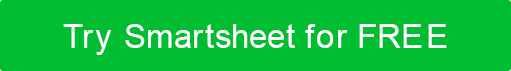 APROBACIÓNTÍTULO DEL PROYECTOTÍTULO DEL PROYECTOTÍTULO DEL PROYECTOTÍTULO DEL PROYECTONOMBRE DE LA EMPRESANOMBRE DE LA EMPRESACLIENTECLIENTEGERENTE DE PROYECTOGERENTE DE PROYECTOAUTORAUTORFECHA DE INICIO DEL PROYECTOFECHA DE FINALIZACIÓN DEL PROYECTOFECHA DE ENVÍOVERSIÓNOBJETIVOFUNDAMENTODESCRIPCIÓN DEL ENTREGABLECRITERIOS DE FINALIZACIÓNFECHA DE VENCIMIENTOXNOMBRE Y TÍTULOFIRMAFECHARENUNCIACualquier artículo, plantilla o información proporcionada por Smartsheet en el sitio web es solo para referencia. Si bien nos esforzamos por mantener la información actualizada y correcta, no hacemos representaciones o garantías de ningún tipo, expresas o implícitas, sobre la integridad, precisión, confiabilidad, idoneidad o disponibilidad con respecto al sitio web o la información, artículos, plantillas o gráficos relacionados contenidos en el sitio web. Por lo tanto, cualquier confianza que deposite en dicha información es estrictamente bajo su propio riesgo.